
Top of the lake rotary 2023-2024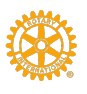 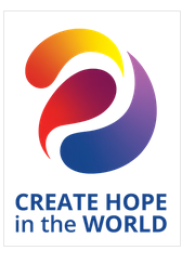 
Top of the lake rotary 2023-2024
Top of the lake rotary 2023-2024
Top of the lake rotary 2023-2024
Top of the lake rotary 2023-2024July 23 – Maternal & Child HealthJuly 23 – Maternal & Child HealthJuly 23 – Maternal & Child HealthAugust  23– Membership & ExtensionAugust  23– Membership & ExtensiondInput new committees in DadDbInput new committees in DadDbClub SecretaryFeed NC – 8/1/2023All RotariansSFTL 7/13-7/16, 2023 GWUSFTL 7/13-7/16, 2023 GWUYouth ChairBoard Meeting – 8/29/2023BOD/all welcomeFeed NCFeed NCAll Rotarians5th Thursday Hoptown 5:30All RotariansForm New CommitteesForm New CommitteesCommittee ChairsWingdingBoard Meeting – 7/25/2023Board Meeting – 7/25/2023BOD/all welcomeOfficer Inductions (1st meeting of yr)Officer Inductions (1st meeting of yr)BOD/ChairsFinalize BudgetFinalize BudgetPresidentWingDing WingDing September 23 – Basic Education and LiteracySeptember 23 – Basic Education and LiteracySeptember 23 – Basic Education and LiteracyOctober 23 –Economic & Community DevelopmentOctober 23 –Economic & Community DevelopmentFONDO Signature EventFONDO Signature EventAll RotariansSept 8-9thOrder Pin and Crystal AwardClub SecretaryFeed NC – 9/5/2023Feed NC – 9/5/2023All RotariansFeed NC – 10/3/2023All RotariansDistrict Governor Visit 9/14/2023District Governor Visit 9/14/2023All + Board afterBoard Meeting – 10/24/2023BOD/all welcomeFondo HotWash (wrap-up) 9/21/2023Fondo HotWash (wrap-up) 9/21/2023All RotariansBridge of Hearts - 10/12/2023All RotariansBOD/all welcomeWingding – 10/19/2023Rotarians/GuestsWingdingWingdingNovember 23 – Rotary FoundationNovember 23 – Rotary FoundationNovember 23 – Rotary FoundationDecember 23 – Disease Prev /TreatmentDecember 23 – Disease Prev /TreatmentVeterans Breakfast – 11/9/2023(At American Legion)Veterans Breakfast – 11/9/2023(At American Legion)All RotariansAnnual Meeting – define next years board 12/21/2023President must have By Dec 15thPack Shoeboxes 11/16/2023Pack Shoeboxes 11/16/2023All RotariansInput Club Officers in DacDbClub SecretaryFoundation Banquet 11/18/2023Foundation Banquet 11/18/2023All RotariansFeed NC – 12/5/2023All RotariansAnnounce BOD NominationsAnnounce BOD NominationsPresidentMid-MonthNO Board Meeting – 12/26/2023 BODFeed NC – 11/7/2023Feed NC – 11/7/2023All RotariansRegister for PETS training MarchIP and PresidentBridge of Hearts 12/14/2023All Rotarians/guestBoard Meeting – 11/28/2023Board Meeting – 11/28/2023BOD/all welcomeWingding5th Thursday (holiday event)5th Thursday (holiday event)All RotariansNo meeting 12/28/2023WingdingWingdingNo meeting Thanksgiving 11/23/2023No meeting Thanksgiving 11/23/2023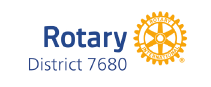 January 24 – Vocational ServicesJanuary 24 – Vocational ServicesJanuary 24 – Vocational ServicesFebruary 24 – Peace Bldg and Conflict Prevention MOnth PrevFebruary 24 – Peace Bldg and Conflict Prevention MOnth PrevdMid Year Assembly 1/27/2024Mid Year Assembly 1/27/2024Pre-RegisterFeed NC – 2/6/2024All RotariansDistrict Governor Visit to our clubDistrict Governor Visit to our clubAll RotariansWingDing – 2/15/2024All welcomeFeed NC -1/2/2024Feed NC -1/2/2024All RotariansRise Against Hunger 2/24/2024All RotariansRegister for PETS (before 1/20/24)Register for PETS (before 1/20/24)IP and PresidentBoard Meeting – 2/27/2024BOD/all welcomeSFTL Nominations – begin searching for applicantsSFTL Nominations – begin searching for applicantsYouth Chair5th Thursday –2/29  no am mtngSocial at HopTown at 5:30 pmAll RotariansBoard Meeting -1/30/2024Board Meeting -1/30/2024BOD/all welcomeWell Equipped Period Drive (Feb)All RotariansWIngDing – 1/18/2024  (Village Tap)WIngDing – 1/18/2024  (Village Tap)All welcomeMarch 24 – Water, Sanitation and HygieneMarch 24 – Water, Sanitation and HygieneMarch 24 – Water, Sanitation and HygieneApril 24 – EnvironmentApril 24 – EnvironmentFeed NC – 3/5/2024Feed NC – 3/5/2024All RotariansFeed NC – 4/2/2024All RotariansRead Across America– 3/7/24 ShepherdRead Across America– 3/7/24 ShepherdAll RotariansPancake Day at Boys and Girls Club – 4/18/2024All RotariansPETS (www.carolinas pets.org)3/15&16PETS (www.carolinas pets.org)3/15&16IP and PresidentChicken!Chicken!Chicken! 4/18/24All RotariansSubmit Distinguished Rotarian (club votes) Submit Distinguished Rotarian (club votes) Club SecretaryTo District by 3/15District Conference 4/19/2024All RotarianGrant Training (1 must go - 3/23/24)Grant Training (1 must go - 3/23/24)Fara MalsbargerPit Crew Challenge  4/23/2024All RotariansBoard Meeting – 3/26/2024 Board Meeting – 3/26/2024 BOD/all welcomeAll RotariansCART Contributions dueInt’l Womens Breakfast – 3/6/2024CART Contributions dueInt’l Womens Breakfast – 3/6/2024Treasurer by 3/1Table of 8 reservedWing DingSet planning meeting for next year Everyone invited24-25 board membersWingDing – Wobbly Butt – 3/21/2024WingDing – Wobbly Butt – 3/21/2024Everyone invitedBoard Meeting – 4/30/2024BOD/all welcomeMay 24 – Youth ServicesMay 24 – Youth ServicesMay 24 – Youth ServicesJune 24 – Rotary Fellowship June 24 – Rotary Fellowship Joint District Assembly/ConferenceJoint District Assembly/ConferenceInvite Distinguished Rotarian Feed NC – 6/4/2024All Rotarians Update goals for Rotary CitationBridge of Hearts (Date TBD)Update goals for Rotary CitationBridge of Hearts (Date TBD)Pres & SecretaryAll RotariansDeadline to request grants from district (awarded mid-July) *Club Service DUE: 6/15Feed NC – 5/7/2024Feed NC – 5/7/2024All RotariansSubmit all Rotary Foundation funds to district Foundation Chair by 6/15 Board Meeting -5/28/2024Board Meeting -5/28/2024BOD/all welcomeBoard Meeting- 6/25/2024BOD/all welcomeEnd of Year/20 year Celebration 5/30End of Year/20 year Celebration 5/30All RotariansRotary International ConventionRotary International ConventionIn Singapore 5/25-29, 2024Club Chairs – plan committee meeting NOW for next yearCommittee Chairs